Core Course SyllabusProfessor’s Contact InformationCourse Modality and ExpectationsCOVID-19 Guidelines and ResourcesThe information contained in the link lists the University’s COVID-19 resources for students and instructors of record. Please see http://go.utdallas.edu/syllabus-policies________________________________________________________________Classroom Conduct Requirements Related to COVID-19UT Dallas requires that all students must wear a face covering that covers the nose and mouth in all university buildings and classrooms. To help protect the health and safety of students, instructors, and the University community, students who choose not to wear a face covering may not attend class in person but may attend a course remotely. Anyone attending class in person without a face covering will be asked to put one on or leave.  Instructors may end the class if anyone present refuses to appropriately wear a face covering for the duration of class. Students should also be sure they are at least six feet away from their fellow students and faculty, and seated in a seat that is designated to ensure that distance. Students who either refuse to wear face coverings appropriately or to adhere to other social distancing protocols may face disciplinary action for Student Code of Conduct violations. Students who are unable to comply with the university policies including wearing a face covering should consult the Comets United - Student Safety webpage for further instructions.Students who have tested positive for COVID-19 or may have been exposed should not attend class in person and should instead follow required disclosure notifications as posted on the university’s website (see “What should I do if I become sick?” webpage)   ________________________________________________________________Class Attendance The University’s attendance policy requirement is that individual faculty set their course attendance requirements. Regular and punctual class attendance is expected regardless of modality. Students who fail to attend class regularly are inviting scholastic difficulty. In some courses, instructors may have special attendance requirements; these should be made known to students during the first week of classes. These attendance requirements will not be used as part of grading (see Class Participation below for grading information).In-person participation records may be used to assist the University or local public health authorities in performing COVID-19 occurrence monitoring. Please note – in-person attendance requires consistently adhering to University requirements, including wearing a face covering and other public safety requirements related to COVID-19, as presented in this syllabus. Failure to comply with these University requirements is a violation of the Student Code of Conduct.________________________________________________________________Class ParticipationRegular class participation is expected regardless of course modality. Students who fail to participate in class regularly are inviting scholastic difficulty. A portion of the grade for this course is directly tied to your participation in this class. It also includes engaging in group or other activities during class that solicit your feedback on homework assignments, readings, or materials covered in the lectures (and/or labs). Class participation is documented by faculty.  Successful participation is defined as consistently adhering to University requirements, as presented in this syllabus. Failure to comply with these University requirements is a violation of the Student Code of Conduct.  ________________________________________________________________Class RecordingsStudents are expected to follow appropriate University policies and maintain the security of passwords used to access recorded lectures. Unless the Office of Student AccessAbility has approved the student to record the instruction, students are expressly prohibited from recording any part of this course. Recordings may not be published, reproduced, or shared with those not in the class, or uploaded to other online environments except to implement an approved Office of Student AccessAbility accommodation. Failure to comply with these University requirements is a violation of the Student Code of Conduct.NOTE: if the instructor records any part of the course, then the instructor will need to use the following syllabus statement:The instructor may record meetings of this course. Any recordings will be available to all students registered for this class as they are intended to supplement the classroom experience. Students are expected to follow appropriate University policies and maintain the security of passwords used to access recorded lectures. Unless the Office of Student AccessAbility has approved the student to record the instruction, students are expressly prohibited from recording any part of this course. Recordings may not be published, reproduced, or shared with those not in the class, or uploaded to other online environments except to implement an approved Office of Student AccessAbility accommodation. If the instructor or a UTD school/department/office plans any other uses for the recordings, consent of the students identifiable in the recordings is required prior to such use unless an exception is allowed by law. Failure to comply with these University requirements is a violation of the Student Code of Conduct.________________________________________________________________Class MaterialsThe instructor may provide class materials that will be made available to all students registered for this class as they are intended to supplement the classroom experience. These materials may be downloaded during the course, however, these materials are for registered students' use only. Classroom materials may not be reproduced or shared with those not in class, or uploaded to other online environments except to implement an approved Office of Student AccessAbility accommodation. Failure to comply with these University requirements is a violation of the Student Code of Conduct.________________________________________________________________General Core Area 090 Component AreaDescription: 	A minimum of 3 SCH must meet the definition and corresponding Core Objectives specified in one of the foundational component areas.As an option for up to 3 semester credit hours of the Component Area Option, an institution may select course(s) that:Meet(s) the definition specified for one or more of the foundation component areas; andInclude(s) a minimum of three Core Objectives, including Critical Thinking Skills, Communication Skills, and one of the remaining Core Objectives.Objectives:	Critical Thinking (CT)–to include creative thinking, innovation, inquiry, and analysis, evaluation, and synthesis of informationCommunication (COM)–to include effective development, interpretation, and expression of ideas through written, oral, and visual communicationEmpirical and Quantitative Skills (EQS)–to include the manipulation and analysis of numerical data or observable facts resulting in informed conclusions Teamwork (TW)–to include the ability to consider different points of view and to work effectively with others to support a shared purpose or goalSocial Responsibility (SR)–to include intercultural competence, knowledge of civic responsibility, and the ability to engage effectively in regional, national, and global communities Personal Responsibility (PR)–to include the ability to connect choices, actions, and consequences to ethical decision-makingGeneral Course InformationAssignments & Academic Calendar[Topics, Reading Assignments, Due Dates, Exam DatesCourse PoliciesThe descriptions and timelines contained in this syllabus are subject to change at the discretion of the Professor. 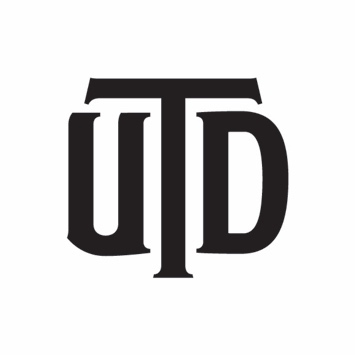 CourseInsert Course Prefix, Number, Section HereCourse TitleInsert Course Title HereProfessorInsert Professor's Name HereTermInsert Beginning & Ending Dates OR Semester & Year HereMeetingsInsert Times, Days of Week.  Location OptionalOffice PhonePrimary Contact Phone NumberOther PhoneOptional Phone Contact NumberOffice LocationOffice or Other Meeting Location for ConsultationEmail AddressOffice HoursState time/day and how office hours will be held, e.g. BlackBoard Collaborate, MS Teams, or WebEx (add appropriate links) and/or optional phone call; please ensure student's identity in adherence to FERPAOther InformationInsert any other information you'd like to include, such as "I don't read eLearning mail"Instructional ModeList the instructional mode for the course by referencing to the Spring 2021 Registration Information webpage.Course PlatformExplain how this course will be delivered, e.g. BlackBoard Collaborate, MS Teams, or WebEx.  Provide technical information and appropriate links.ExpectationsDescribe your expectations of students.Asynchronous Learning GuidelinesDescribe what students should do if they select asychronous instruction and and how it will apply to lectures and/or exams by referencing the Asynchronous Access for Spring 2021 FAQ webpage.Pre-requisites, Co-requisites, & other restrictionsInsert any restrictions on enrollment, including prior knowledge or required skillCourse DescriptionLearning OutcomesList Student Learning Outcomes or other course objectives here.Required Texts & MaterialsSuggested Texts, Readings, & MaterialsInsert Week Number OR Range of Dates for weekInsert topics, assignments, etc.  If you copy/paste, your formatting may not work correctly.Grading (credit) CriteriaDetail your grading methods, grade scale, percentages, etc.Make-up ExamsExtra CreditLate WorkSpecial AssignmentsClassroom CitizenshipComet CreedThis creed was voted on by the UT Dallas student body in 2014. It is a standard that Comets choose to live by and encourage others to do the same:“As a Comet, I pledge honesty, integrity, and service in all that I do.”Academic Support ResourcesThe information contained in the following link lists the University’s academic support resources for all students. Please go to http://go.utdallas.edu/academic-support-resources.UT Dallas Syllabus Policies and ProceduresThe information contained in the following link constitutes the University’s policies and procedures segment of the course syllabus. Please go to http://go.utdallas.edu/syllabus-policies for these policies.